POLITICAL    SCIENCE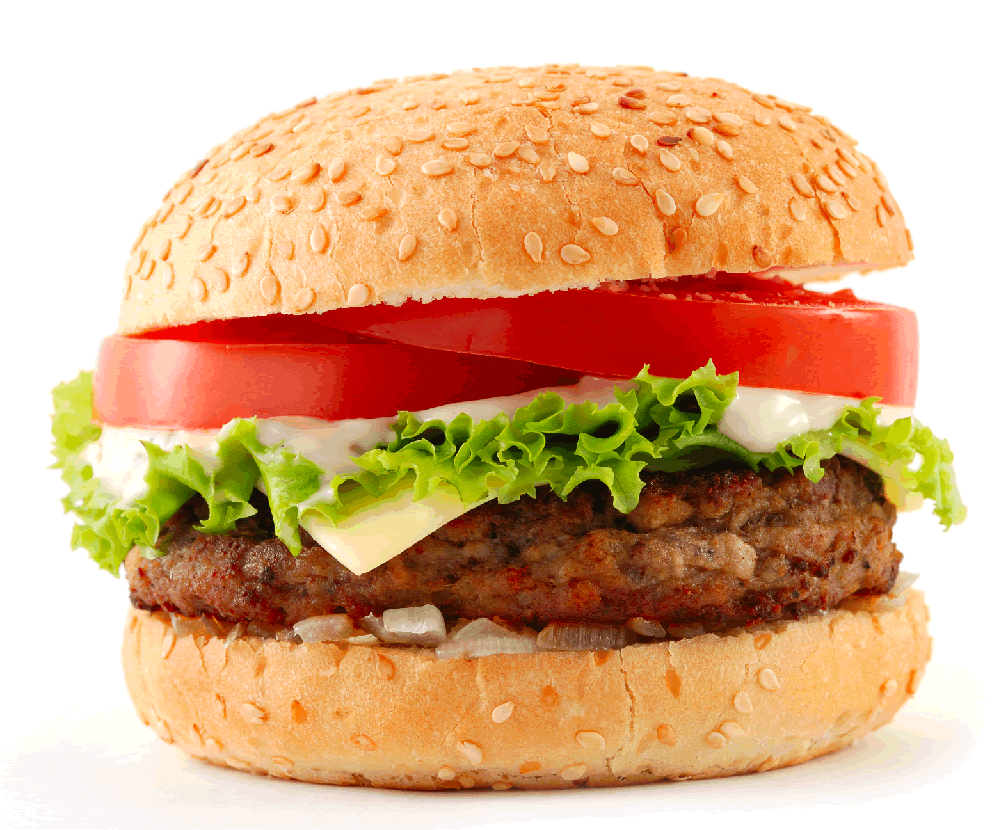 ALL   MAJORS~  MEETING  ~DATE:		MON., SEPT. 10TIME:			 12:00-12:50 PM	  WHERE: 			     PUP 105		meet   STUDENTS,  FACULTY,  STAFF get INFO on COURSES, INTERNSHIPS,EVENTS, and  YOUR  POLI  SCI  DEPT!FREE FOOD?	OF COURSE!BE THERE      !!